Środa 31.03.2021 j. angielskiEaster time!Czas na lekcję wielkanocną!:)

Oto kilka propozycji na dziś:

1. Obejrzyjcie filmik i powtarzajcie słówka (niektóre już znacie)
https://www.youtube.com/watch?v=ANyXUJ3esWE&feature=emb_logo

2. Obejrzyjcie kolejny filmik i spróbujcie zgadnąć, o jakie słówka wielkanocne chodzi:
https://www.youtube.com/watch?time_continue=1&v=dI5bj8iMTz8&feature=emb_logo 

3. A teraz poruszajcie się trochę i róbcie to, co króliczki w piosence:https://www.youtube.com/watch?v=BRjsyzbvqsc
4. Obejrzyjcie kolejny filmik. Tym razem ruszajcie się szybciej naśladując króliczka!
https://www.youtube.com/watch?v=gPaaDjhVKqkPozdrawiamy i życzymy Wam Wesołych Świąt!:-)Captain Jack & Pani Ania

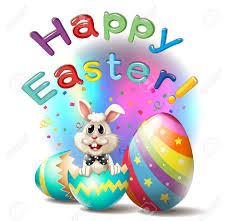 